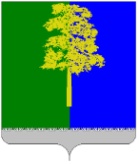 Муниципальное образование Кондинский районХанты-Мансийского автономного округа – ЮгрыАДМИНИСТРАЦИЯ КОНДИНСКОГО РАЙОНАПОСТАНОВЛЕНИЕВ соответствии с Федеральным законом от 12 января 1996 года № 7-ФЗ                                 «О некоммерческих организациях», постановлениями администрации Кондинского района от 08 декабря 2022 года № 2664 «О муниципальной программе Кондинского района «Экологическая безопасность», от 05 июня 2023 года № 611 «Об утверждении Порядка предоставления грантов в форме субсидий социально ориентированным некоммерческим организациям по направлению охрана окружающей среды» (далее - Порядок), принимая                 во внимание протокол конкурсной комиссии по проведению отбора по предоставлению грантов социально ориентированным некоммерческим общественным организациям Кондинского района от 31 мая 2024 года № 1, администрация Кондинского района постановляет:1. Предоставить грант в форме субсидии в целях финансового обеспечения затрат при реализации социально ориентированной некоммерческой организации Кондинского района социально значимого проекта по направлению «ликвидация мест несанкционированного размещения отходов» местной общественной организации защиты природы Кондинского района «Зеленый патруль Конды» в размере 9 142 490,42 (девять миллионов сто сорок две тысячи четыреста девяносто) рублей 42 копейки.2. Муниципальному казенному учреждению «Центр бухгалтерского учета Кондинского района» обеспечить финансирование затрат на реализацию социально значимого проекта социально ориентированной некоммерческой организации Кондинского района.3. Постановление разместить на официальном сайте органов местного самоуправления Кондинского района.4. Контроль за выполнением постановления возложить на заместителя главы района А.И. Уланова. са/Банк документов/Постановления 2024от 17 июня 2024 года№ 638пгт. МеждуреченскийО предоставлении грантов социально ориентированным некоммерческим организациямИсполняющий обязанности главы районаА.В.Зяблицев